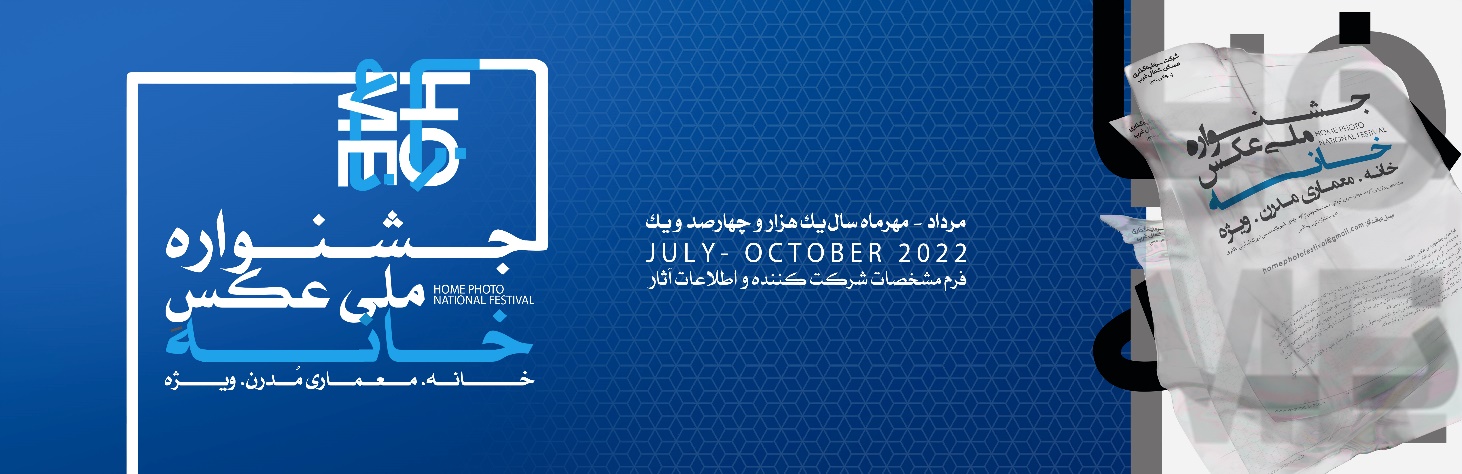 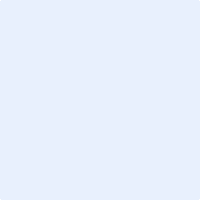 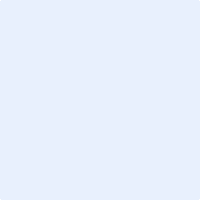 توضیحات عکس‌های بخش خانهتوضیحات عکس‌های بخش معماری مدرنتوضیحات عکس‌های بخش ویژهقابل توجه عکاسان شرکت‌کننده:این فایل Word  را پس از تکمیل به صورت فایل Pdf  ذخیره و به همراه آثار به پست الکترونیکی:Homephotofestival@gmail.com  جشنواره ارسال نمایید.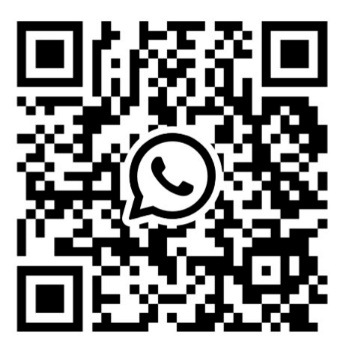 عکستوضیحات1ضلع بزرگ 2000 پیکسل- کمتر از 1mg2ضلع بزرگ 2000 پیکسل- کمتر از 1mg 3ضلع بزرگ 2000 پیکسل- کمتر از 1mg 4ضلع بزرگ 2000 پیکسل- کمتر از 1mg 5ضلع بزرگ 2000 پیکسل- کمتر از 1mg 6ضلع بزرگ 2000 پیکسل- کمتر از 1mg عکستوضیحات1ضلع بزرگ 2000 پیکسل- کمتر از 1mg 2ضلع بزرگ 2000 پیکسل- کمتر از 1mg 3ضلع بزرگ 2000 پیکسل- کمتر از 1mg 4ضلع بزرگ 2000 پیکسل- کمتر از 1mg 5ضلع بزرگ 2000 پیکسل- کمتر از 1mg 6ضلع بزرگ 2000 پیکسل- کمتر از 1mg عکستوضیحات1ضلع بزرگ 2000 پیکسل- کمتر از 1mg 2ضلع بزرگ 2000 پیکسل- کمتر از 1mg 3ضلع بزرگ 2000 پیکسل- کمتر از 1mg 4ضلع بزرگ 2000 پیکسل- کمتر از 1mg 5ضلع بزرگ 2000 پیکسل- کمتر از 1mg 6ضلع بزرگ 2000 پیکسل- کمتر از 1mg 